ПРИЛОЖЕНИЕ Презентация к урокуКЮАР КОДЫ2. 3. 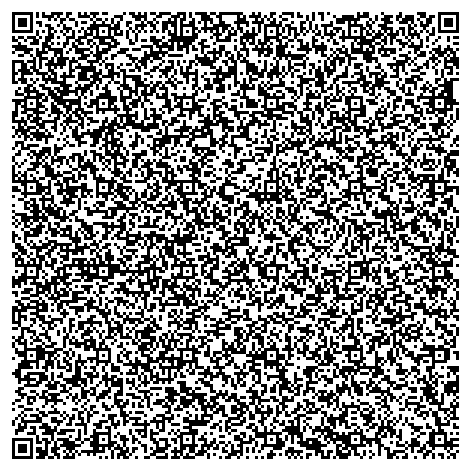 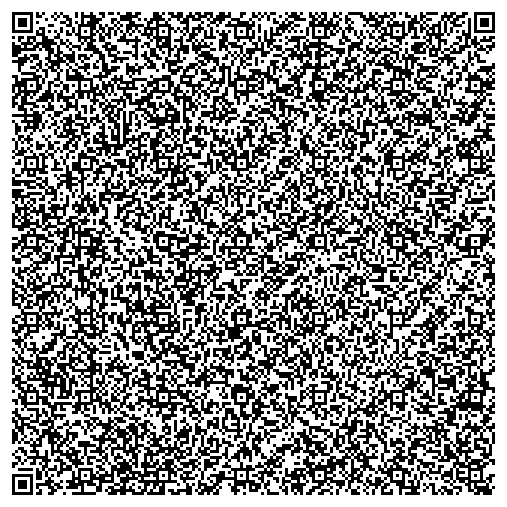 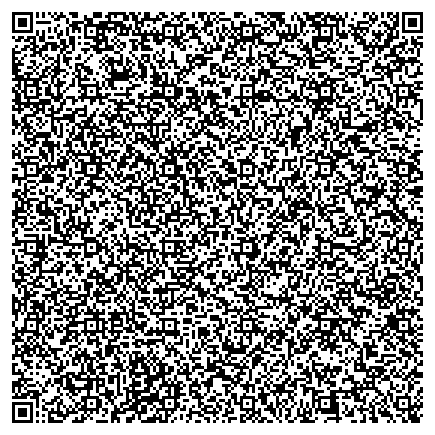 4.   5. 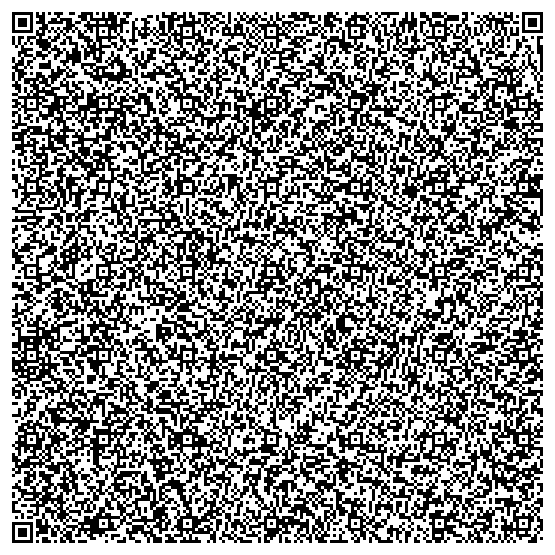 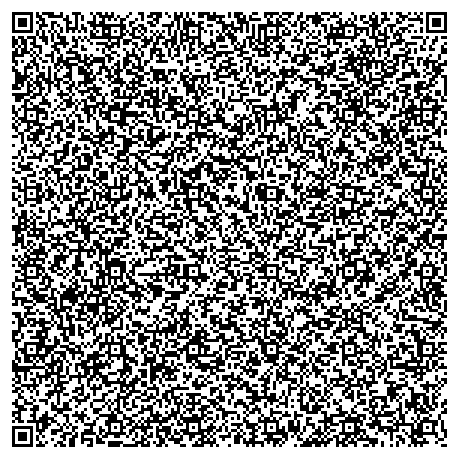 Карточки для Виммельбуха1.      2.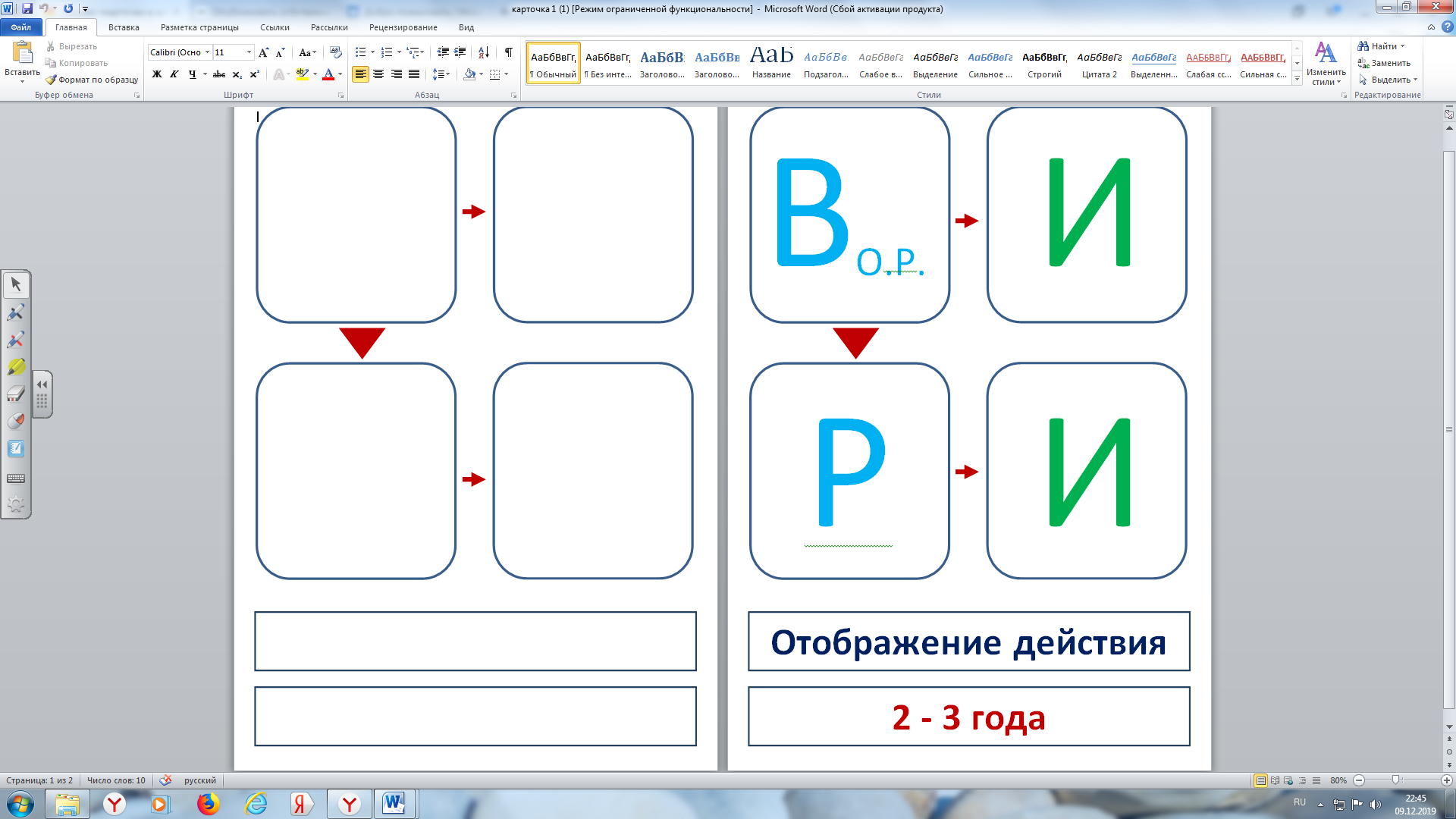 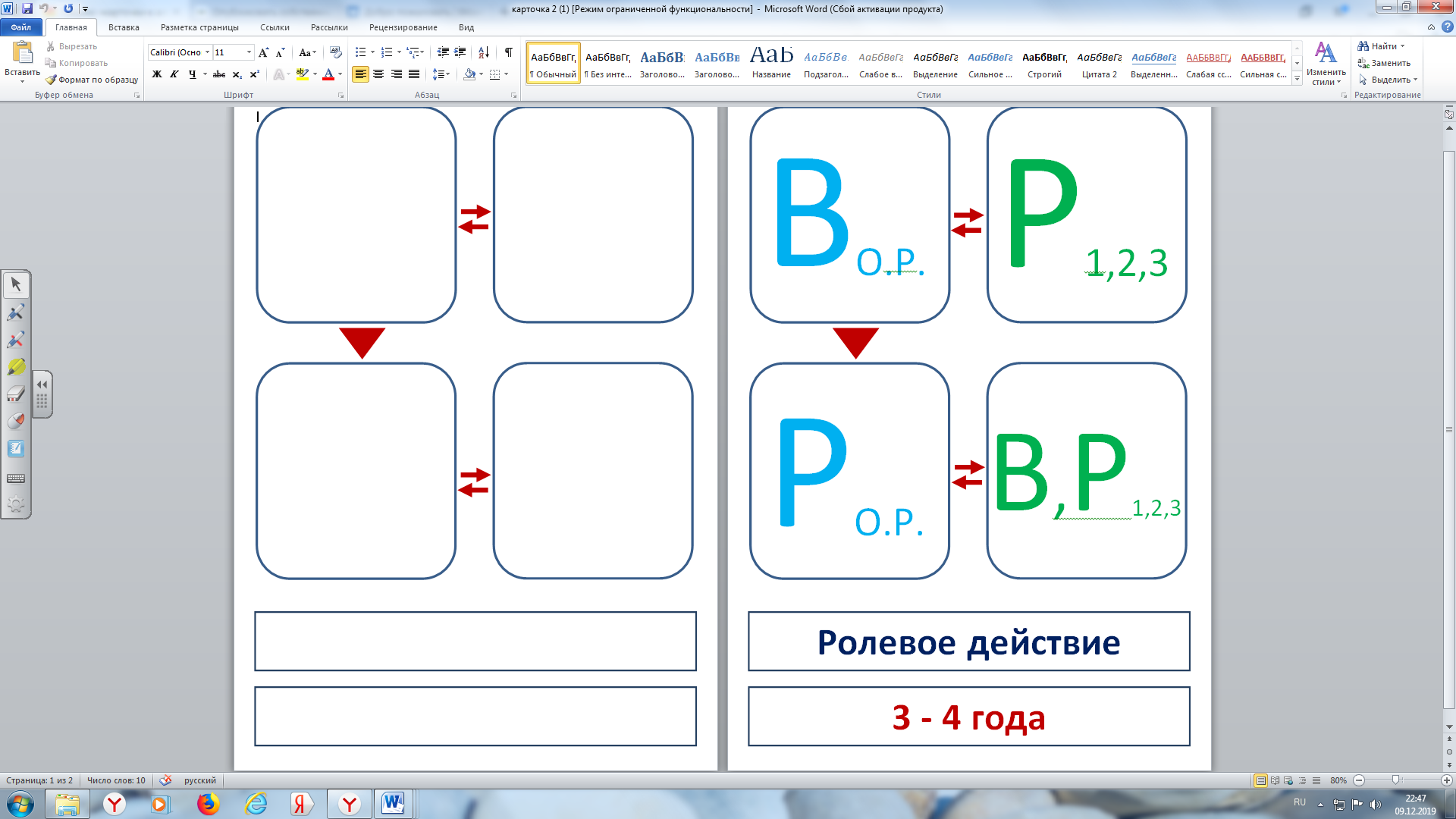 3.    4. 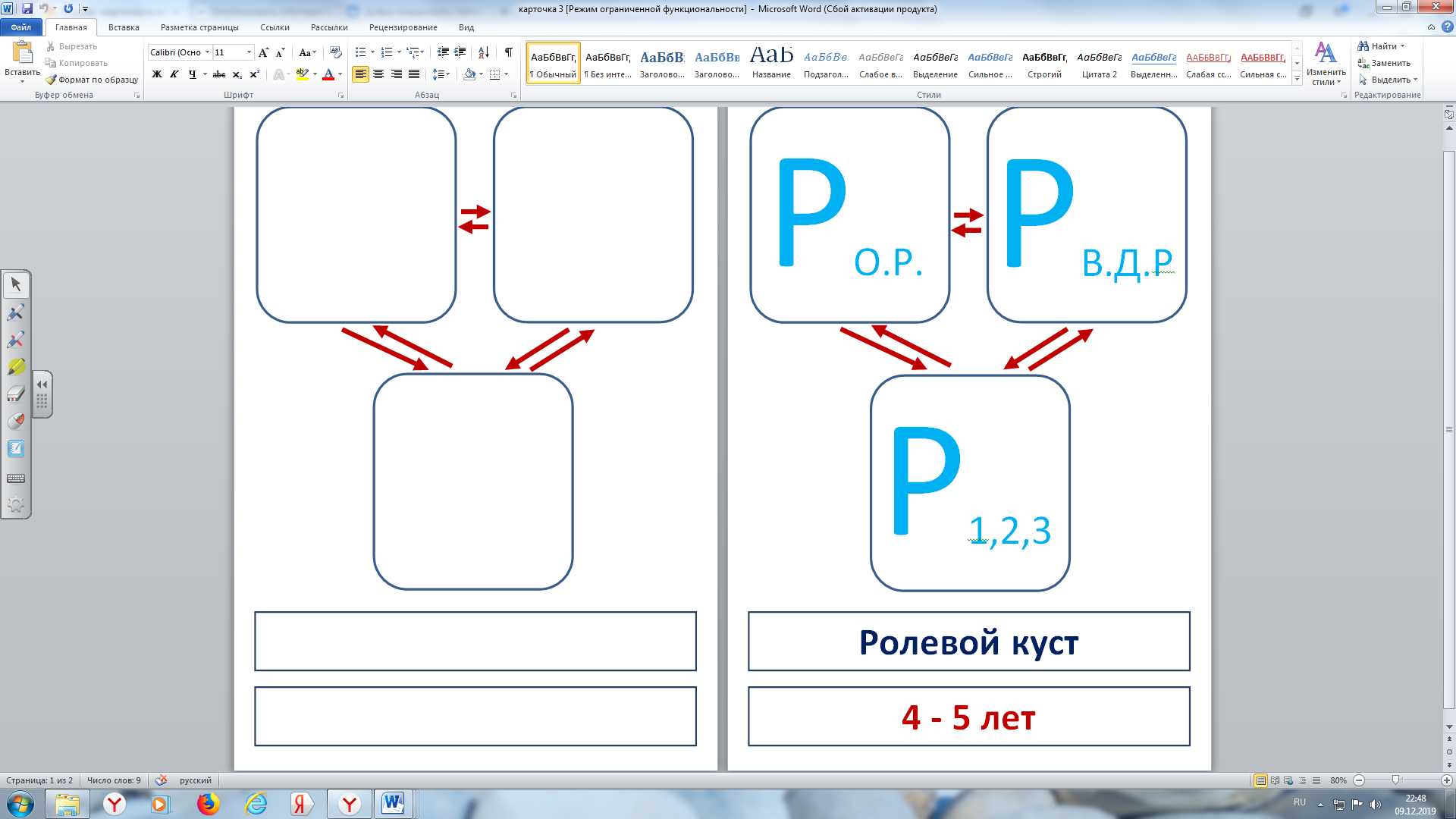 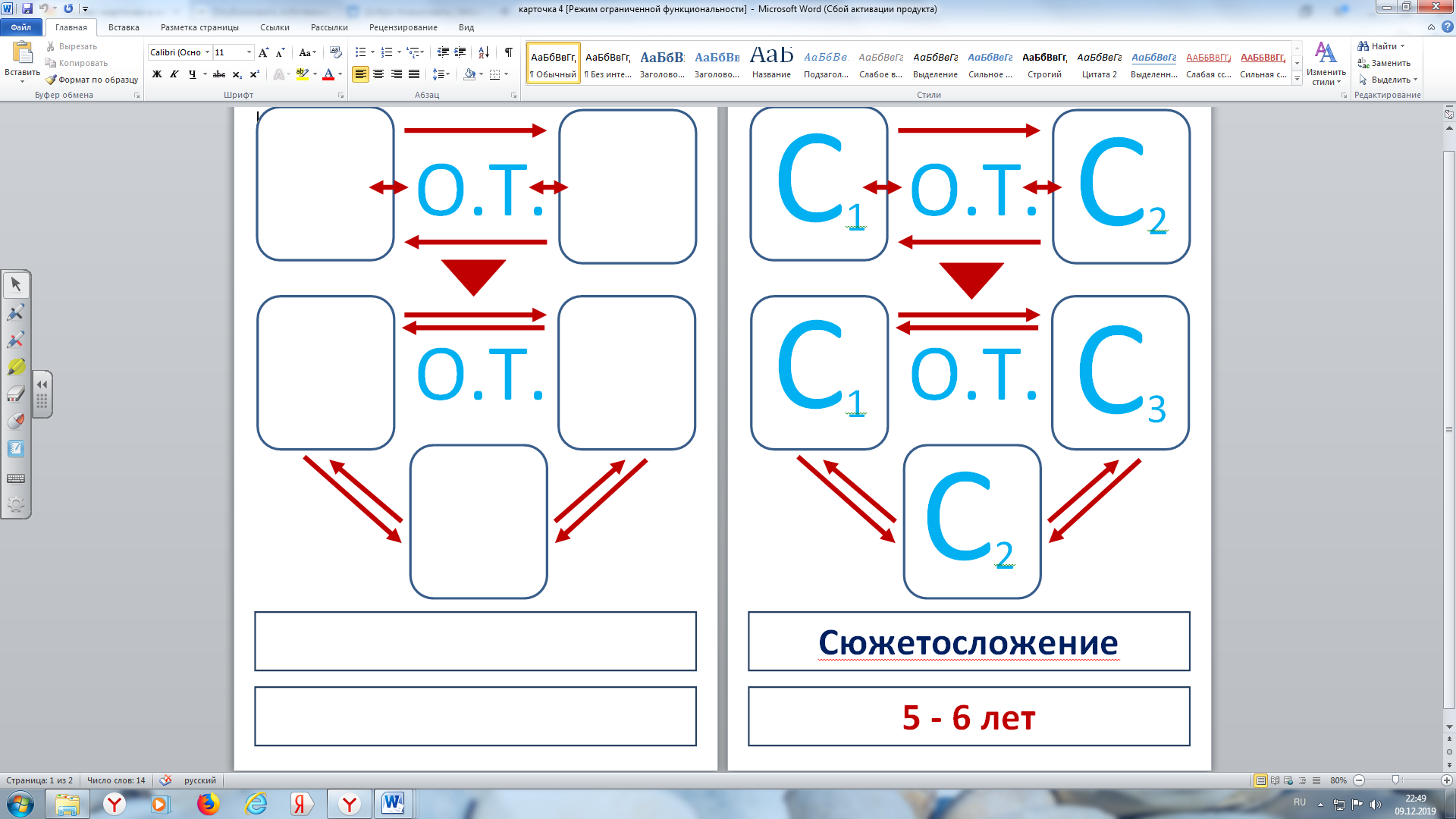 ФЛАЕР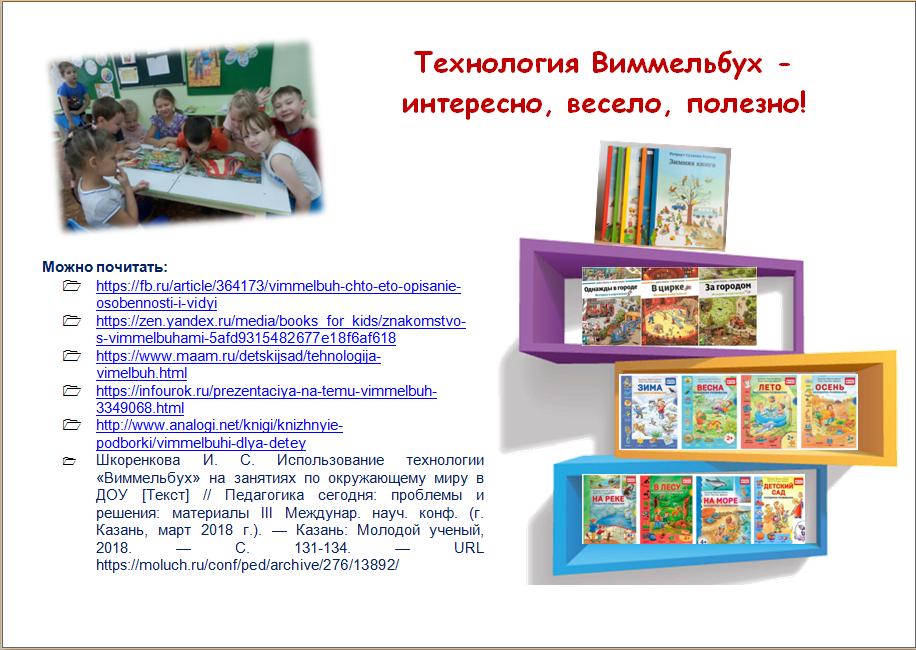 «Вхождение в урок»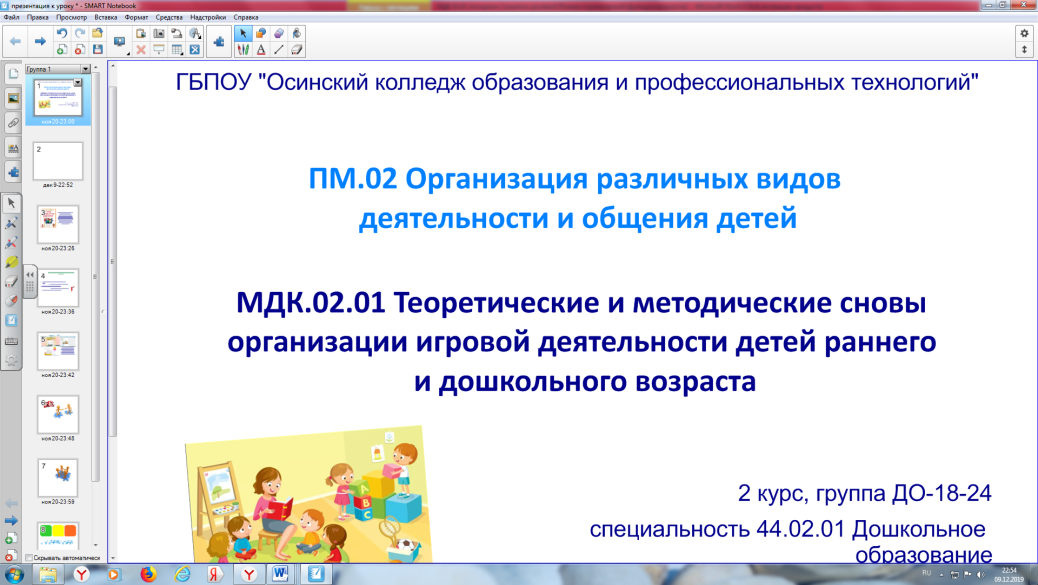 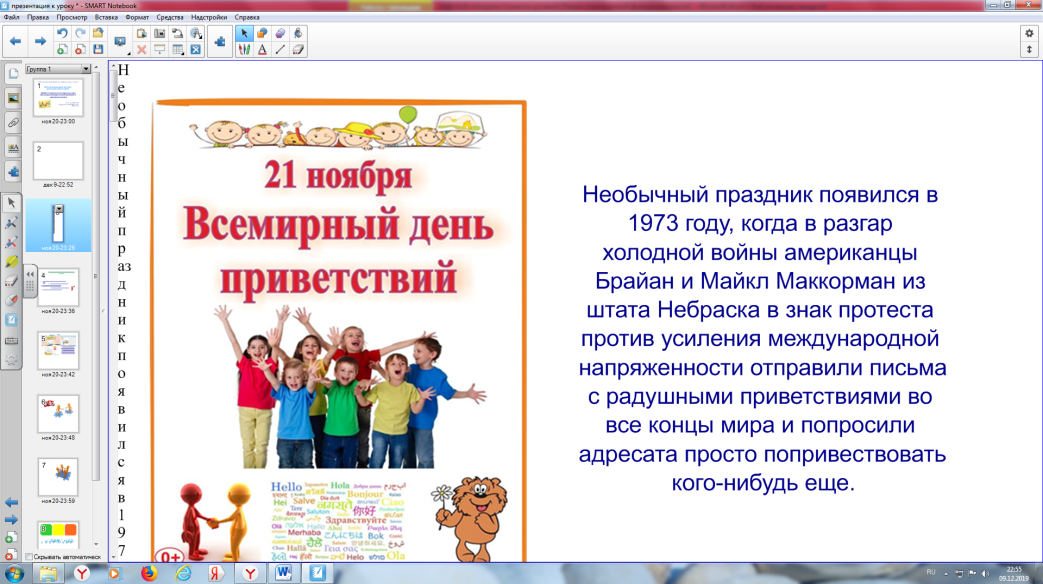 Определение темы урока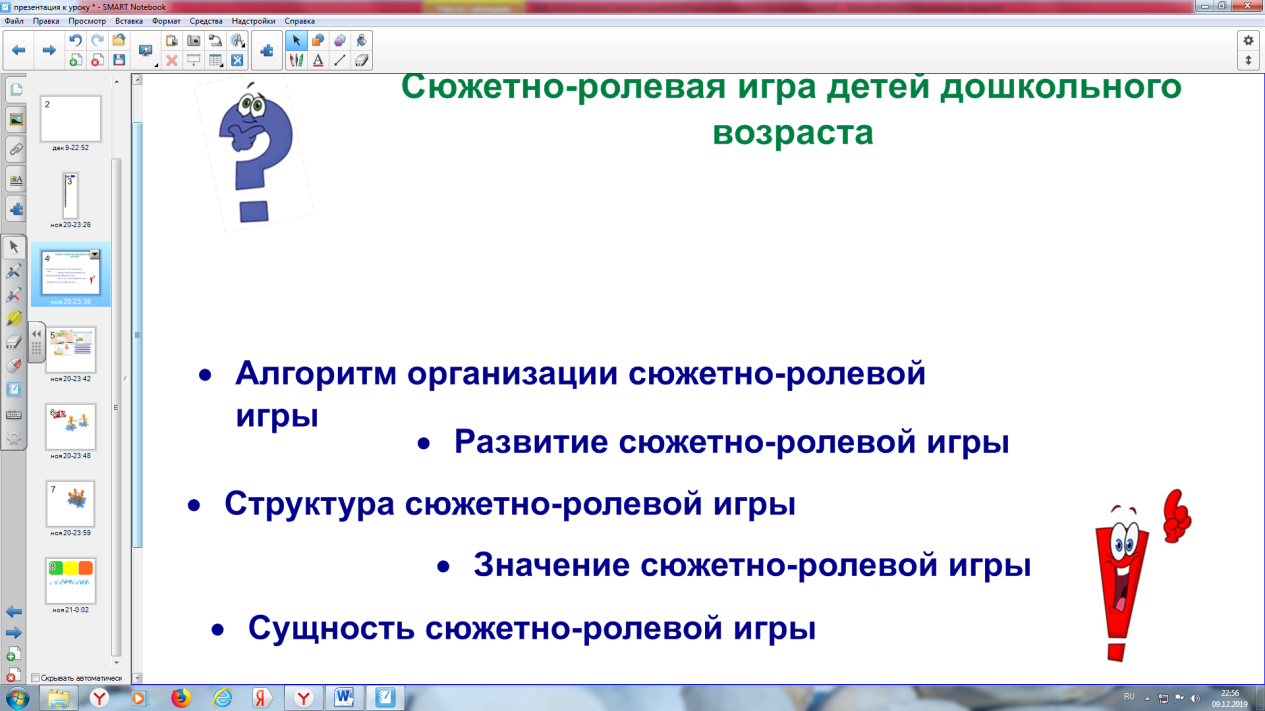 Целеполагание Проблемная ситуация, планирование работы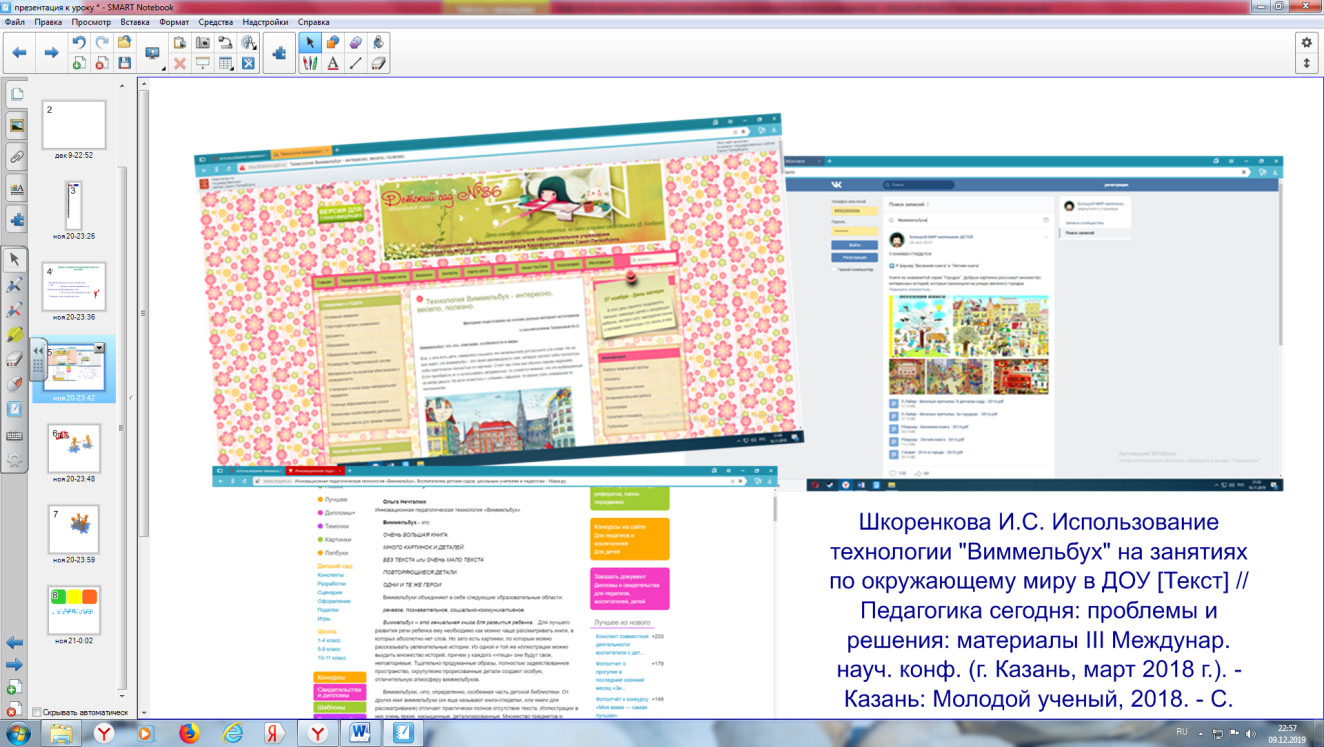 Изучение нового материала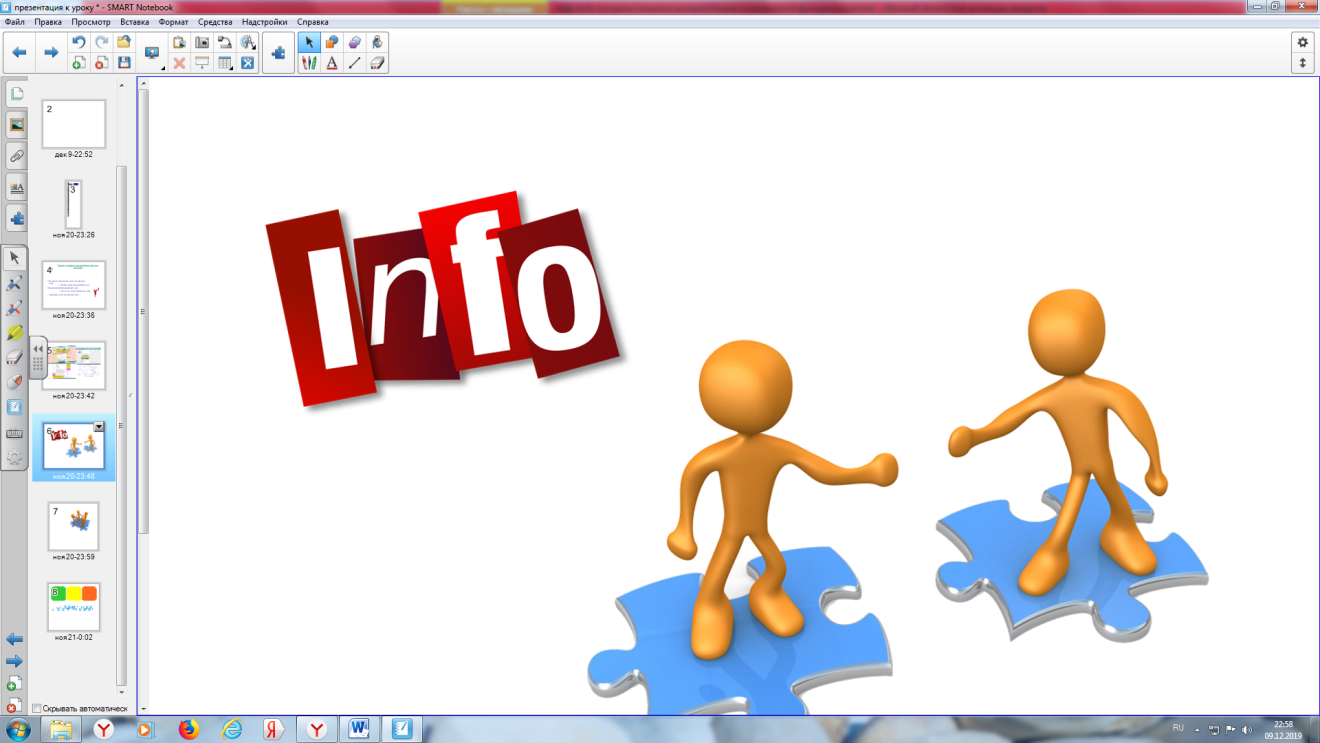 Практическая работа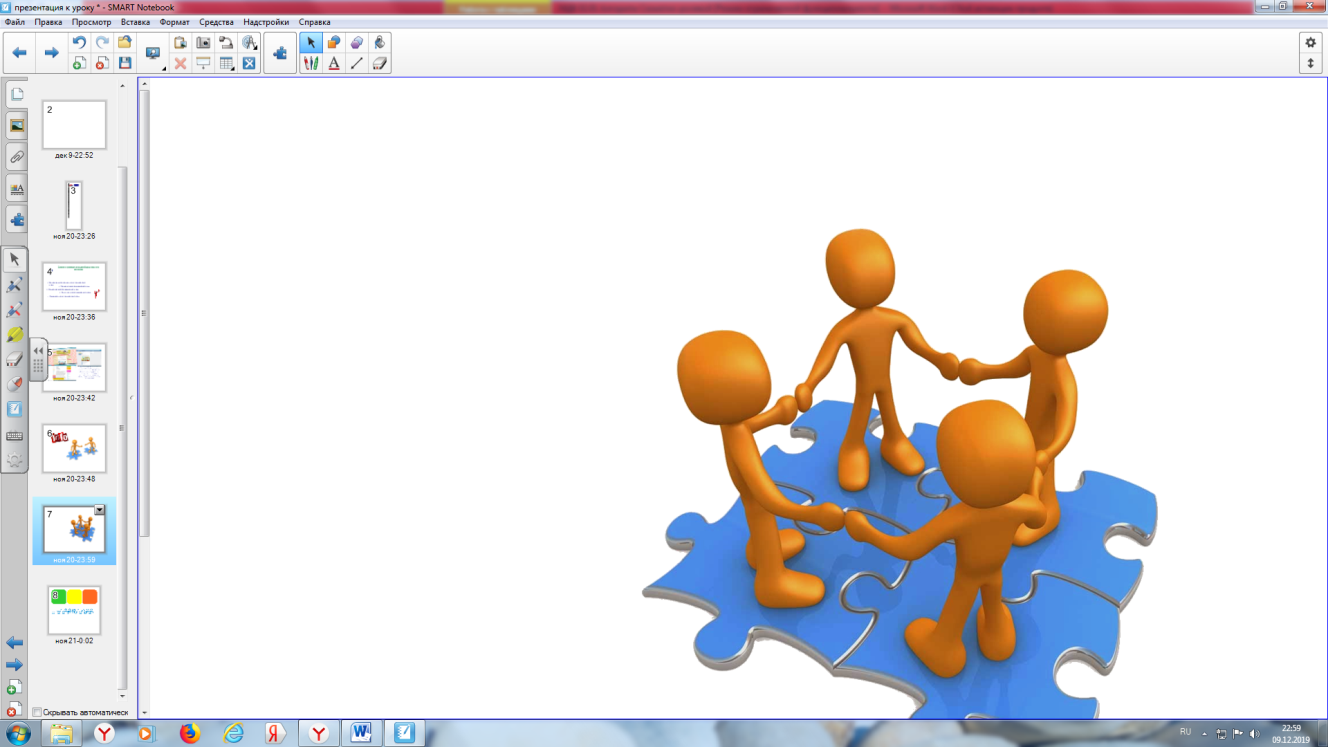 Рефлексивная деятельность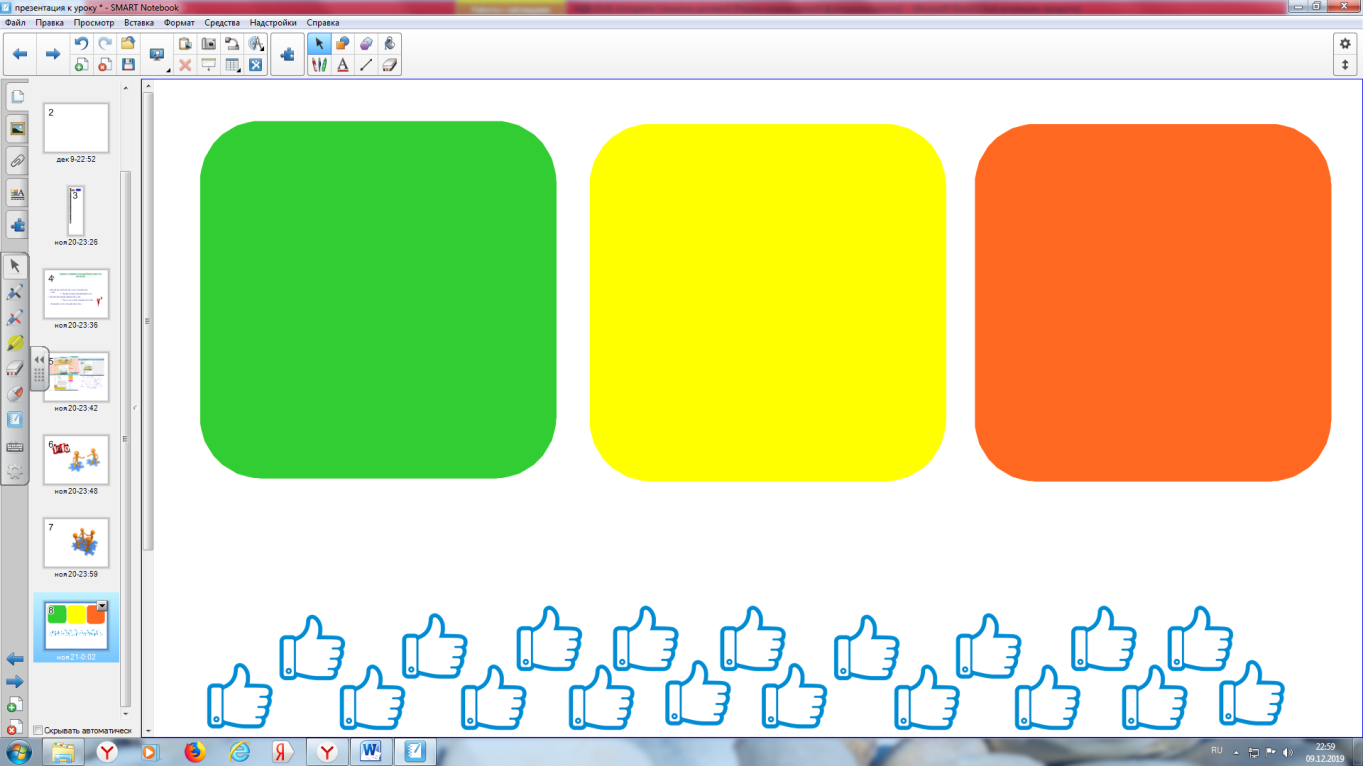 